Положение о стипендиальной комиссииПК-02.27-2023Санкт-Петербург20231. Общие положения1.1	 Настоящее Положение о стипендиальной комиссии (далее-Положение) разработано в дополнение к действующему Положению о стипендиальном обеспечении и иных формах социальной поддержки обучающихся Санкт-Петербургского государственного бюджетного профессионального образовательного учреждения «Медицинский колледж № 1».1.2	 Стипендиальная комиссия является органом, представляющим интересы студентов колледжа при назначении всех видов стипендий и других форм социальной поддержки.1.3	 В своей деятельности стипендиальная комиссия руководствуется законом Российской Федерации "Об образовании", федеральными и региональными законами и положениями, регулирующими механизм назначения стипендий, Уставом СПб ГБПОУ «Медицинский колледж № 1» и настоящим Положением.1.4.	 Состав стипендиальной комиссии определяется приказом директора из числа административно-управленческого персонала, педагогических работников и студентов колледжа.1.5.	 В отсутствии директора колледжа заседания комиссии проходят под председательством заместителя директора по воспитательной работе.2.Задачи и функции стипендиальной комиссии.2.1 	Основными задачами стипендиальной комиссии являются:обеспечение защиты прав и интересов	студентов при получении стипендии и других форм материальной поддержки:представление к назначению всех видов стипендий и других форм социальной поддержки;определение размера стипендии;выработка рекомендаций	по разрешению проблемных вопросов в области стипендиального обеспечения2.2	 Основными функциями стипендиальной комиссии являются:первичное рассмотрение документов, поданных для назначения стипендии;подготовка предложений по вопросам назначений стипендий;назначение государственной академической стипендии студентам СПб ГБПОУ «Медицинский колледж № 1»;подготовка предложений для представлений директору колледжа о назначении государственной социальной стипендии;подготовка предложений по выдвижению студентов на повышенные стипендии и другие формы морального и материального поощрения;подготовка предложений по оказанию материальной помощи студентам в связи с чрезвычайными семейными и другими обстоятельствами;определение размера надбавки	за успеваемость студентам СПб ГБПОУ «Медицинский колледж № 1»;3.Организация деятельности стипендиальной комиссии.3.1.	Заседания Стипендиальной комиссии проводятся в обязательном порядке 2 раза в год, а в случае необходимости чаще.3.2.	Сведения в Стипендиальную комиссию для назначения стипендий (сведения об успеваемости студентов, необходимые документы для назначения социальной стипендии, представления на материальную помощь и поощрения) предоставляют кураторы групп по согласованию с заместителем директора по воспитательной работе и социальным педагогом.3.3.	Указанные сведения предоставляются за три дня до заседания Стипендиальной комиссии заместителю директора по воспитательной работе.3.4.	Заседание Стипендиальной комиссии является правомочным, если на нем присутствует более половины членов стипендиальной комиссии. 3.5.	Представление о назначении академических и социальных стипендий принимается простым большинством голосов.4.Документация стипендиальной комиссии.4.1	 Заседания стипендиальной комиссии оформляются протоколом на основании которого издается приказ о начислении стипендий.4.2	 Протоколы заседания стипендиальной комиссии хранятся в течение 3 лет.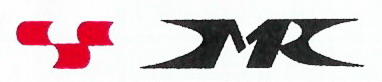 Комитет по здравоохранению Санкт-ПетербургаСанкт-Петербургское государственное бюджетное профессиональное образовательное учреждение «Медицинский колледж № 1»ПРИНЯТОНа заседании педагогического совета «_29_»_декабря_2022_ г.Введено в действие  приказом №_81-о_                                                                     «_30_»_декабря_2022_ г